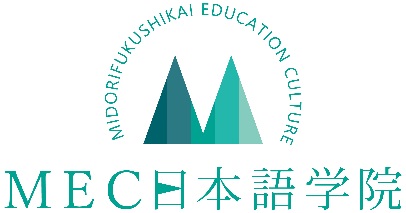 Application Requirements１．Courses　　　　　　　　　　　　　　　　　　　　　　　　　　　　　　　　　　　① 2 years course (admitted in April)　　② 1.5 years course (admitted in October)※ Graduation is March in both courses.※ School Days：Monday to Friday Saturday, Sunday and national holidays, summer and winter holidays. 　　　　　　※Class Time：morning class 9:00 to 12:30, afternoon class 13:30 to 17:00２．Application　　　　　　　　　　　　　　　　　　　　　　　　　　　　　　　　（１）Eligibility　　　Those who satisfy both of the following conditions.　　　① Those who have completed 12 years or more of school education or equivalent courses in a foreign country. 　　　② Those who have the ability of Japanese Language Proficiency Test N5, J-TEST F grade, NAT-TEST 4 grade or higher.※ When applying, a simple test will be conducted to confirm basic academic ability and level.
※　Please note that classes may not be what you want, depending on the results of the level test conducted at our school. （２）Selection method　Review submitted documents. Judges will be conducted through interviews and examinations with the applicant and an interview with the financial supporter as necessary. （３）Schedule（４）Admission ProcedureIf you want to enroll, please contact us first by phone / contact form / email. After receiving a reply from our school, proceed to STEP1. （５）Required documents----------------------------------------------------------------------------------All official certificates must have been issued within three months. (Same for photos)All documents written in languages other than Japanese must be accompanied by a Japanese translation. Please specify the translator's name, affiliation and contact information in the translation. The signature must be written by the person himself. Correction fluid and correction tape cannot be used.Once the application has been filed, it cannot be returned in any case, regardless of the result of the school's examination. If you need a copy, please make a copy in advance.　Certificates issued only once, such as diplomas, will be returned.If you have previously applied for a Certificate of Eligibility or have been in Japan for a long time, please let us know.In addition to the above, the school and the Immigration Bureau may request additional documentation.-------------------------------------------------------------------------------------３．Academic Fee　　　　　　　　　　　　　　　　　　　　　　　　　　　　　【2 years course (admitted in April)】【2 years course (admitted in October)】（1）Refund policy※The “screening fee” will not be refunded at all, regardless of our school's pass / fail decision.※We will deduct all bank charges for refunds.※Once paid, no Academic Fee will be refunded except in the following cases:①　【If the Certificate of Eligibility is not issued】 　　　If the visa cannot be obtained after the proper procedure, the full amount excluding the screening fee will be refunded. ②　【If you do not apply for a visa, or you do not get a visa, or you have been issued a visa but canceled your enrollment before your visit to Japan, etc. 】 after your Certificate of Eligibility has been issued】 Once you have returned your enrollment permit to our school, we will refund you the money, excluding the screening fee and admission fee.③　After enrollment, Academic Fee are non-refundable.Course2 years course (admitted in April)1.5 years course (admitted in October)Document acceptance periodOctober - November last yearApril - MayWhen to apply for immigrationMid -December last yearMid-JuneJudgment result announcementEnd of FebruaryEnd of AugustWhen to come to JapanLate MarchLate Septemberadmitted in Apriladmitted in OctoberSTEP1The applicant must submit the following six documents to the school by e-mail, fax, or mail, and pay the 【screening fee】. ①　Application Form②　Resume③　Written Proof of Supporter④　Certificate of graduation of final education⑤　Transcript⑥　Certificate of passing Japanese language ability or certificate of learning JapaneseOctober –Novemberlast yearApril - MaySTEP2Our school will conduct an on-campus examination and make a pass / fail decision. Successful applicants will receive a notification of success, so those who have received the documents should prepare all necessary documents.Apply to the Immigration Bureau for the 【Application for Certificate of Eligibility】 at our school. Mid-December last yearMid-JuneSTEP3The Immigration Bureau will conduct a screening and will send our school the results of the issuance and non-issuance of the 【Certificate of Eligibility】. STEP4A notice and invoice will be issued to the person who has been issued the 【Certificate of Eligibility】. Please pay 【Enrollment Fee】 and 【Tuition Fee】 to the designated account. End of FebruaryEnd of AugustSTEP5After payment is confirmed, 【Original Certificate of Eligibility】 and 【Enrollment Permit】 will be sent to the applicant.STEP6Upon arrival of the 【Certificate of Eligibility】, apply for a 【Student Visa】 at the Japanese diplomatic mission abroad.Early MarchEarly SeptemberSTEP7Book your flight ticket and inform us of your arrival flight and time.STEP8AdmissionAprilOctoberRequired documentsApplicant　Documents to be preparedApplication Form(Style specified by our school)・Fill in all necessary information and make sure there are no blanks. ・Please enter the name which is in your passport. Applicant　Documents to be preparedResume(Style specified by our school)Applicant　Documents to be prepared8 photos ( vertical 4cm x horizontal 3cm)・Photos taken within the last three months.・Front facing, no background, no hat. Write your name on the back. Applicant　Documents to be preparedDiploma or certificate of graduation (original)・The original diploma will be returned after the screening.Applicant　Documents to be preparedAcademic transcript (original or copy) of the last schoolApplicant　Documents to be preparedCertificate of learning Japanese language (original)・Issued by the institute where you learned Japanese.・Please indicate the study period and number of hours.Applicant　Documents to be preparedJapanese Language Proficiency Test Pass Certificate (copy)・JLPT、J.TEST、NAT-TEST・If you are waiting for the result, please take the examination ticket.Applicant　Documents to be preparedCertificate of incumbency・Please submit if you have a work experience.Applicant　Documents to be preparedPassport copy・A photo page and all pages with entry / exit information.Sponsor (one who bears tuition and living expenses)Documents to be preparedWritten Proof of Supporter(Style specified by our school)・Signature is handwritten.Sponsor (one who bears tuition and living expenses)Documents to be preparedBalance certificate (original)Under the name of the sponsor, within 3 months of issuance. Make sure you have enough money for your study period.Sponsor (one who bears tuition and living expenses)Documents to be preparedEmployment certificate (original)Sponsor (one who bears tuition and living expenses)Documents to be preparedCopy of bank statement or bankbookSponsor (one who bears tuition and living expenses)Documents to be preparedDocuments that prove the relationship between the sponsor and the applicantCopy of family register, notarized kinshipSponsor (one who bears tuition and living expenses)Documents to be preparedIncome certificateSponsor (one who bears tuition and living expenses)Documents to be preparedTax certificateFirst year paymentPayment amount for the first half of the next fiscal yearTotal paymentScreening fee\30,000―\30,000Enrollment fee\50,000―\50,000Tuition fee\600,000\600,000\1,200,000Facility costs\20,000\20,000\40,000Material Fee\30,000\30,000\60,000Extracurricular activities\20,000\20,000\40,000Insurance fee\10,000\10,000\20,000Health care costs\5,000\5,000\10,000Total (excluding tax)\765,000\685,000\1,450,000First year paymentPayment amount for the first half of the next fiscal yearTotal paymentScreening fee\30,000―\30,000Enrollment fee\50,000―\50,000Tuition fee\600,000\300,000\900,000Facility costs\20,000\10,000\30,000Material Fee\30,000\15,000\45,000Extracurricular activities\20,000\10,000\30,000Insurance fee\10,000\5,000\15,000Health care costs\5,000\5,000\10,000Total (excluding tax)\765,000\345,000\1,110,000